Weihnachtspost 2022Das Schulteam des SFZ Schöllnach-Osterhofen wünscht Ihnen und Ihrer Familie ein lichtvolles und gesegnetes Weihnachtsfest!Wir bedanken uns für die wertschätzende und engagierte Zusammenarbeit. Im neuen Jahr 2023 soll es für Sie vor allem Gesundheit sowie zahlreiche freudige & friedliche Lichtblicke geben!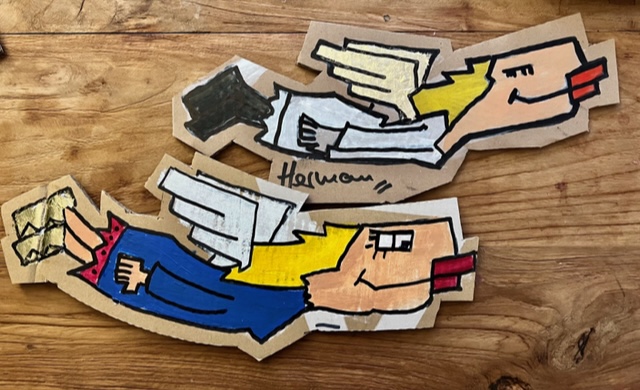 Es grüßt Sie ganz herzlichA.Bäumel, Schulleiterin F. Rager, stellvertr. SchulleiterA. Beck, StR FS, Mitglied der erw. Schulleitung M. Brunnbauer, StR FS, Mitglied der erw. Schulleitung